Sample Assessment Outline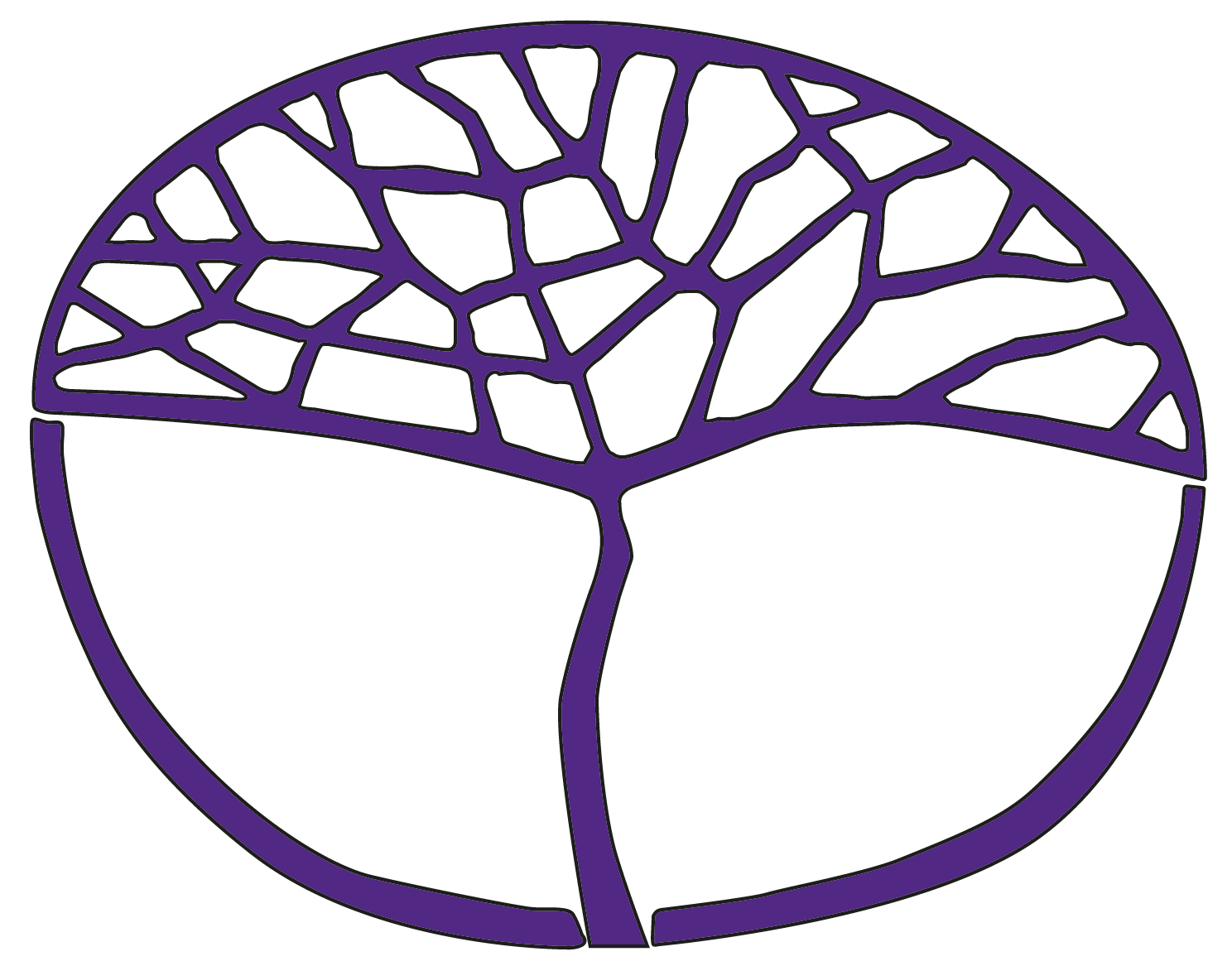 Indonesian: First LanguageATAR Year 11Copyright© School Curriculum and Standards Authority, 2019This document – apart from any third party copyright material contained in it – may be freely copied, or communicated on an intranet, for non-commercial purposes in educational institutions, provided that the School Curriculum and Standards Authority is acknowledged as the copyright owner, and that the Authority’s moral rights are not infringed.Copying or communication for any other purpose can be done only within the terms of the Copyright Act 1968 or with prior written permission of the School Curriculum and Standards Authority. Copying or communication of any third party copyright material can be done only within the terms of the Copyright Act 1968 or with permission of the copyright owners.Any content in this document that has been derived from the Australian Curriculum may be used under the terms of the Creative Commons Attribution 4.0 International licence.DisclaimerAny resources such as texts, websites and so on that may be referred to in this document are provided as examples of resources that teachers can use to support their learning programs. Their inclusion does not imply that they are mandatory or that they are the only resources relevant to the course.Sample assessment outlineIndonesian: First Language – ATAR Year 11Assessment type Assessment type weighting Assessment task weightingWhenAssessment taskSpoken exchanges10%5%Semester 1Week 7Task 1: Family and society – family tiesInterview with teacher (approximately 6 minutes)Spoken exchanges10%5%Semester 2Week 6Task 6: Cultural identity – Indonesia and the worldInterview with teacher (approximately 6 minutes)Listening and responding15%7%Semester 1Week 9Task 2: Family and society – socio-economic influences on the societyPart A: Listen to one text in Indonesian of approximately three minutes in length and respond in EnglishPart B: Listen to two texts in Indonesian of approximately four minutes and write a response of approximately 150 words in IndonesianListening and responding15%8%Semester 2Week 6Task 7: Cultural identity – pressures on traditional valuesPart A: Listen to one text in Indonesian of approximately three minutes in length and respond in EnglishPart B: Listen to two texts in Indonesian of approximately four minutes and write a response of approximately 150 words in IndonesianReading and responding25%13%Semester 1Week 13 Task 3: Youth culture – pressures on young people todayPart A: Read one extract, of up to 500 words in Indonesian, from one of the prescribed texts and respond to one question in Indonesian or English. Then respond to a second question in 300 to 400 words in IndonesianPart B: Read one text of approximately 250 words in Indonesian and write a response in approximately 300 words in IndonesianReading and responding25%12%Semester 2Week 11Task 8: Global issues – the impact of development and human rights issuesPart A: Read one extract, of up to 500 words in Indonesian, from one of the prescribed texts and respond to one question in Indonesian or English. Then respond to a second question in 300 to 400 words in IndonesianPart B: Read one text of approximately 250 words in Indonesian and write a response in approximately 300 words in IndonesianWriting in Indonesian20%10%Semester 1Week 3Task 4: Youth culture – the influence of popular culture on young peopleProduction of a written text of approximately 300 words, in Indonesian Writing in Indonesian20%10%Semester 2Week 13Task 9: Global issues – shifting valuesProduction of a written text of approximately 300 words, in IndonesianWritten examination30%15%Semester 1Week 16Task 5: Semester 1 Written examinationA representative sample of the syllabus content reflecting the ATAR Year 12 examination design briefWritten examination30%15%Semester 2Week 16Task 10: Semester 2 Written examination A representative sample of the syllabus content reflecting the ATAR Year 12 examination design briefTotal100%100%